Pre-launch social media messagingWhen: Can be used prior to launch on 31 July 2018.TwitterMark your calendar! @VicHealth's #ActiveClubGrants open 31 July focusing on female & social sport www.vichealth.vic.gov.au/activeclubFacebook – please tag VicHealthMark your calendar! The latest round of @VicHealth’s #ActiveClubGrants opens next Tuesday 31 July! The grants will focus on sport opportunities for women and girls and social or modified sport programs. www.vichealth.vic.gov.au/activeclub   InstagramMark your calendar! @Vichealth’s #ActiveClubGrants open next Tuesday 31 July! The grants will focus on sport opportunities for women and girls and social or modified sport programs.NewsletterMark your calendar! The latest round of VicHealth’s Active Club Grants opens on 31 July. The grants have a focus on women’s sport and making getting active fun and accessible for all, by funding programs for women and girls and social or modified sport programs. Find out more about the grants here: www.vichealth.vic.gov.au/activeclub Round Open social media messagingWhen: To be used during funding round open period 31 July 2018 – 31 August 2018TwitterThe next round of @VicHealth’s Active Club Grants are now open! With a total of around $400,000 available and a new simplified application process, get your application in today! Details at www.vichealth.vic.gov.au/activeclubFacebook – please tag VicHealthHelp your local community club to get more Victorians active with @VicHealth’s latest Active Club Grants, opening today! It’s simpler to apply for grants of up to $3,000 or up to $10,000 to help your local community sporting clubs grow grassroots women and girls’ sport or social sport programs. Apply today at www.vichealth.vic.gov.au/activeclub InstagramHelp your local community club to get more Victorians active with @VicHealth’s latest Active Club Grants, opening today! It’s simpler to apply for grants of up to $3,000 or up to $10,000 to help your local community sporting clubs grow grassroots women and girls’ sport or social sport programs. Apply today at www.vichealth.vic.gov.au/activeclub NewsletterThe latest round of VicHealth’s Active Club Grants is now open! It’s simpler to apply for grants of up to $3,000 or up to $10,000 to help your local community sporting clubs grow grassroots women and girls’ sport or social sport programs. Find out more about the grants and apply for your club today. www.vichealth.vic.gov.au/activeclub Round closing social media messaging.When: To be used when highlighting the closing date of 31 August 2018.TwitterDon’t miss out on a @VicHealth #ActiveClubGrant closing 31 August at 4pm! Around $400,000 in total funding is available to help grow grassroots women and girls’ sport & social sport programs! Apply today at www.vichealth.vic.gov.au/activeclubFacebook – please tag VicHealthThe latest round of VicHealth’s #ActiveClubGrants close 31 August! The grants have a focus on women’s sport and making getting active fun and accessible for all. VicHealth will be funding programs for women and girls and social or modified sport programs. If you’ve been looking to boost female participation in your club, or get more people involved in fun, flexible or less structured activities, this is the PERFECT opportunity to apply for funding! Grants of up to $3,000 and up to $10,000 are available. www.vichealth.vic.gov.au/activeclub Instagram@VicHealth’s #ActiveClubGrants close 31 August! The grants are focused on women’s sport and making getting active fun and accessible for all. They’re the perfect opportunity to boost female participation in your club, or set up a social or modified sport activity! Head to the VicHealth website to find out more and apply for your club today! NewsletterThe latest round of VicHealth’s Active Club Grants close 31 August! The grants have a focus on women’s sport and making getting active fun and accessible for all. VicHealth will be funding programs for women and girls and social or modified sport programs. This is a brilliant opportunity to boost female participation in your club or get more people involved in fun, flexible or less structured activities. Grants of up to $3,000 and $10,000 are available. Find out more about the grants and apply for your club today. www.vichealth.vic.gov.au/activeclub 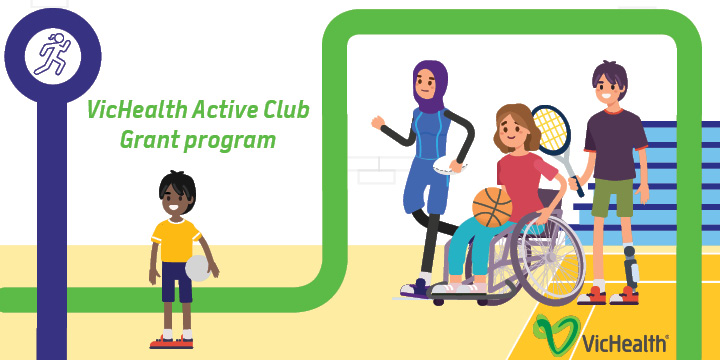 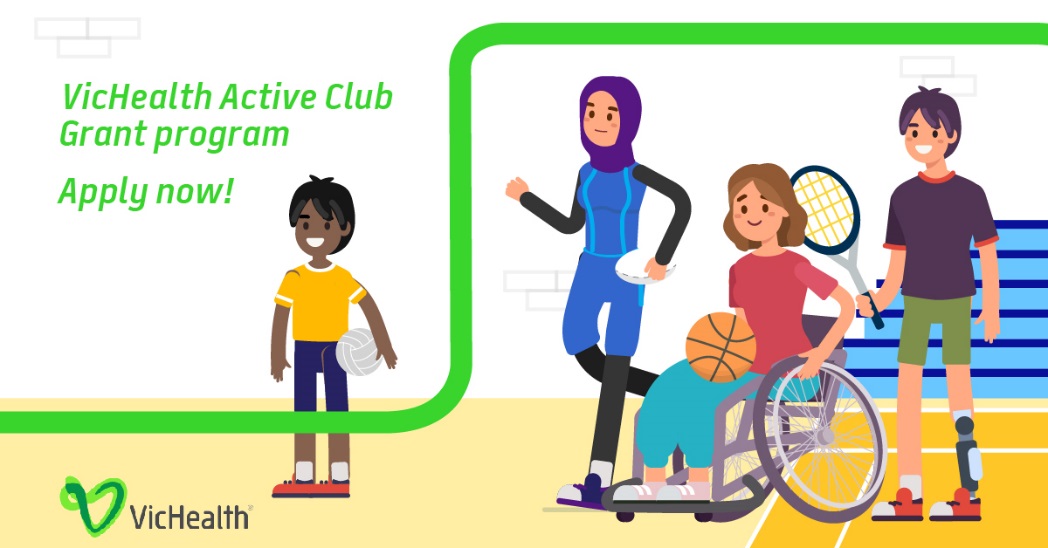 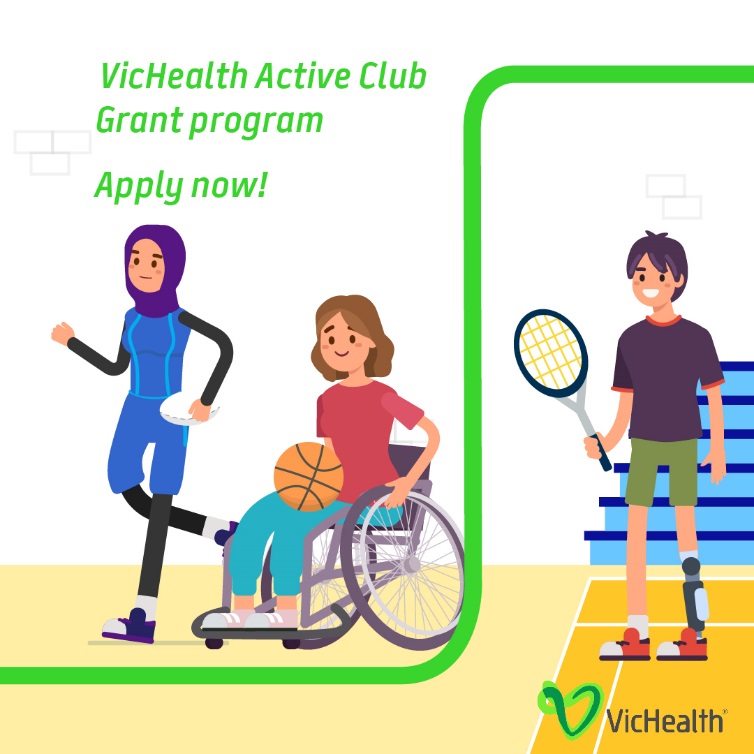 